Рабочая группа поДоговору о патентной кооперации (РСТ)Десятая сессияЖенева, 8–12 мая 2017 г.СТАНДАРТ ПРЕДСТАВЛЕНИЯ ПЕРЕЧНЕЙ ПОСЛЕДОВАТЕЛЬНОСТЕЙ ДЛЯ PCTДокумент подготовлен Европейским патентным ведомствомРезюмеВ настоящем документе содержится отчет, подготовленный Европейским патентным ведомством (ЕПВ) в качестве руководителя Целевой группы по перечням последовательностей, созданной Комитетом по стандартам ВОИС (КСВ).  В частности, в документе представлена информация о пересмотре стандарта ВОИС ST.26 и сформулированы рекомендации о процедуре перехода от стандарта ВОИС ST.25 к стандарту ST.26, которые будут представлены на утверждение КСВ на его пятой сессии, запланированной на 29 мая – 2 июня 2017 г., при этом предложенная процедура перехода повлечет за собой совершенствование правил и положений Административной инструкции, необходимое для внедрения нового стандарта в рамках PCT.ИСТОРИЯ ВОПРОСАЦелевая группа по перечням последовательностей была создана на первой сессии (25–29 октября 2010 г.) Комитета по стандартам ВОИС (КСВ) для выполнения задачи № 44 (см. пункт 29 документа CWS/1/10):«подготовить рекомендацию по представлению перечней нуклеотидных и аминокислотных последовательностей с использованием расширяемого языка разметки (XML) для ее принятия в качестве стандарта ВОИС.  Предлагаемый текст нового стандарта ВОИС должен быть дополнен сообщением о последствиях принятия такого стандарта для применения текущего стандарта ВОИС ST.25, включая предложения об изменениях, которые необходимо внести в стандарт ST.25».Целевой группе было также поручено:«провести консультации с соответствующим органом PCT относительно возможных последствий такого стандарта для приложения C к Административной инструкции к РСТ».Обязанности руководителя Целевой группы были возложены на Европейское патентное ведомство (ЕПВ);  новый стандарт ВОИС под названием стандарт ST.26 был официально принят на четвертой возобновленной сессии КСВ (CWS/4BIS) в марте 2016 г.КСВ на своей четвертой возобновленной сессии в марте 2016 г. утвердил измененную формулировку задачи № 44 (см. пункт 83 документа CWS/4BIS/16) в следующем виде:«подготовить рекомендации в отношении порядка перехода со стандарта ВОИС ST.25 на стандарт ST.26; и, по мере необходимости, предложение по пересмотру стандарта ВОИС ST.26».ОТЧЕТ О ХОДЕ РАБОТЫПосле принятия на четвертой возобновленной сессии КСВ стандарта ВОИС ST.26 Целевая группа провела два раунда переговоров.  Восьмой раунд был посвящен поиску путей дополнительного усовершенствования принятого стандарта с тем, чтобы обеспечить его эффективность в ходе практического применения;  в ходе девятого раунда рассматривались вопросы перехода (от стандарта ST.25 к стандарту ST.26).  За это время Целевая группа провела ряд веб-конференций и два неофициальных заседания в Женеве (23 марта 2016 г. и 9 сентября 2016 г.).Целевая группа уделила особое внимание пересмотру принятого стандарта ST.26, призванному упростить его использование заявителями и ведомствами.  Пересмотренный стандарт ST.26, представленный на утверждение КСВ на его пятой сессии, предусматривает следующие важнейшие изменения:- 	в стандарт внесены уточнения, касающиеся последовательностей пептидных нуклеиновых кислот (ПНА) и вариантов;- 	добавлен методический документ (приложение VI), призванный способствовать единообразному применению и толкованию стандарта ведомствами и заявителями; - 	обновлено приложение I «Контролируемая лексика» с целью его приведения в соответствие с таблицей характеристик INSDC V.10.6, опубликованной в ноябре 2016 г.; - 	добавлены или переформулированы комментарии в приложении II (DTD) с целью их уточнения и приведения в соответствие с INSDC DTD v1.5;- 	улучшен текст стандарта с учетом замечаний и комментариев, представленных в ходе публичных консультаций, проведенных Европейским патентным ведомством, Японским патентным ведомством и Ведомством по патентам и товарным знакам Соединенных Штатов Америки в 2016/17 году.  Что касается вопросов перехода, то учитывая актуальность перехода от стандарта ВОИС ST.25 к стандарту ST.26 для Договора о патентной кооперации (PCT) Целевая группа предложила Международному бюро обратиться к участникам PCT с целью получения их комментариев и мнений в связи с работой Группы.  Затем Международное бюро распространило циркулярное письмо C. PCT 1485/C. CWS 75 от 18 ноября 2016 г.  Ответы респондентов на это письмо были переданы Международным бюро Целевой группе, а анализ информации, полученной в качестве отклика, представлен на двадцать четвертой сессии Заседания международных органов в рамках РСТ (ЗМО РСТ) в феврале 2017 г. (см. документ PCT/MIA/24/14).Члены Целевой группы обсудили информацию, полученную в ответ на циркулярное письмо C. PCT 1485/C. CWS 75, и вопросы перехода в ходе ряда веб-конференций и по каналам своего электронного форума.  По итогам этих обсуждений Целевая группа подготовила предложение, озаглавленное «Рекомендации об обеспечении перехода от стандарта ВОИС ST.25 к стандарту ST.26», для утверждения на пятой сессии КСВ (пятая сессия КСВ), намеченной на 29 мая – 2 июня 2017 г. (см. приложение к документу CWS/5/7).  Это предложение воспроизведено в приложении к настоящему документу.Целевая группа также оказывает Международному бюро поддержку в определении требований для нового, необходимого для внедрения стандарта ST.26, программного инструмента составления и проверки текста заявки, который будет разработан Международным бюро.дорожная картаПолучить одобрение измененного/дополненного текста стандарта ST.26 на пятой сессии КСВ.Получить одобрение «Рекомендаций об обеспечении перехода от стандарта ВОИС ST.25 к стандарту ST.26» на пятой сессии КСВ.Оказывать поддержку Международному бюро ВОИС путем его информирования о требованиях и мнениях пользователей об инструменте составления текста заявки.Оказывать поддержку Международному бюро ВОИС в работе по пересмотру Административной инструкции к PCT с учетом изменений стандарта.Работать над дальнейшим пересмотром стандарта ВОИС ST.26.  Предполагается, что дальнейший пересмотр этого стандарта не будет обусловлен заранее определенным графиком, но инициирован членами КСВ.Рабочей группе предлагается принять к сведению содержание настоящего документа.[Приложение следует]РЕКОМЕНДАЦИИ ОБ ОБЕСПЕЧЕНИИ ПЕРЕХОДА ОТ СТАНДАРТА ВОИС ST.25 К СТАНДАРТУ ВОИС ST.26подготовлены Европейским патентным ведомством (ЕПВ)СПРАВОЧНАЯ ИНФОРМАЦИЯКомитет по стандартам ВОИС (КСВ) поручил Целевой группе по перечням последовательностей представить предложение в отношении порядка перехода со стандарта ВОИС ST.25 на стандарт ST.26 для рассмотрения и одобрения в ходе следующей сессии Комитета в 2017 г.  После принятия КСВ в 2016 г. стандарта ST.26 Целевая группа провела один раунд переговоров, посвященный вопросам перехода (от стандарта ST.25 к стандарту ST.26).Учитывая актуальность перехода от стандарта ВОИС ST.25 к стандарту ST.26 для Договора о патентной кооперации (PCT) Целевая группа поручила Международному бюро обратиться к участникам системы PCT с целью получения их мнений и комментариев в связи с работой Группы.  Международное бюро, в свою очередь, распространило циркулярное письмо C.  PCT 1485/C.  CWS 75.  Ответы респондентов на это письмо были переданы Международным бюро Целевой группе, а анализ информации, полученной в качестве отклика на циркулярное письмо, представлен на сессии ЗМО РСТ в феврале 2017 г.  Кроме того, члены Целевой группы обсудили вопрос перехода в ходе ряда веб-конференций и по каналам своего электронного форума.РЕКОМЕНДАЦИИ, ВЫНЕСЕННЫЕ ЦЕЛЕВОЙ ГРУППОЙВ ответ на поручение КСВ и с учетом результатов опроса, проведенного Международным бюро с помощью циркулярного письма, Целевая группа по перечням последовательностей рекомендует следующее:Варианты переходаВ свете мнений, высказанных всеми ведомствами в ответах на циркулярное письмо, Целевая группа полагает, что предпочтительным является «радикальный» вариант перехода, поскольку, как представляется, он обеспечит максимальную правовую определенность как для заявителей, так и для ведомств.  Таким образом, все ведомства должны прийти к единому мнению относительно даты перехода от стандарта ST.25 к стандарту ST.26 для целей представления перечней последовательностей в новых заявках («дата перехода»).Международные заявки, поданные после даты перехода и содержащие притязание на приоритет заявки, которая включает перечень последовательностей, поданный в соответствии со стандартом ST.25Ответы на циркулярное письмо демонстрируют различие во взглядах по вопросу методики определения даты перехода, т.е. нужно ли определить эту дату с учетом даты подачи международной заявки, даты приоритета или следует предоставить заявителю выбор.По итогам всестороннего анализа преимуществ и недостатков этих трех вариантов, включая замечания, озвученные на сессии ЗМО РСТ в феврале (см. пункты 65–67 документа PCT/MIA/24/15), Целевая группа в предварительном порядке постановила, что оптимальным вариантом является дата международной подачи с тем условием, что будут дополнительно проанализированы потенциальные проблемы добавления или исключения материала в результате преобразования перечня последовательностей при переходе со стандарта ST.25, а также при условии готовности инструмента составления и проверки текста заявки, который будет помогать в преобразовании перечня последовательностей со стандарта ST.25 к стандарту ST.26 без добавления или исключения материала.  В настоящее время ведется подготовка документа с целью осуществления такого анализа и вынесения соответствующих рекомендаций для пользователей.Решение, касающееся порядка работы на национальной/региональной фазе (например, для выделенных заявок), должно быть оставлено на усмотрение национальных/региональных ведомств.Предварительный срок переходаЦелевая группа в предварительном порядке определила в качестве срока перехода январь 2022 г. при условии, что программный инструмент для составления и проверки текста заявки будет отображать и обеспечивать печать перечней последовательностей в удобочитаемом виде.ДАЛЬНЕЙШАЯ РАБОТА ЦЕЛЕВОЙ ГРУППЫЦелевая группа по SEQL постановила вести работу по следующим направлениям:Целевая группа будет оказывать поддержку Международному бюро ВОИС путем его информирования о требованиях и мнениях пользователей об инструменте составления текста заявок;Целевая группа будет оказывать поддержку Международному бюро ВОИС в работе по пересмотру Административной инструкции к PCT с учетом изменений стандарта;в дальнейшем усилия Целевой группы будут также направлены на пересмотр стандарта ВОИС ST.26.  Предполагается, что дальнейший пересмотр этого стандарта не будет обусловлен заранее определенным графиком, но инициирован членами КСВ. [Конец приложения и документа]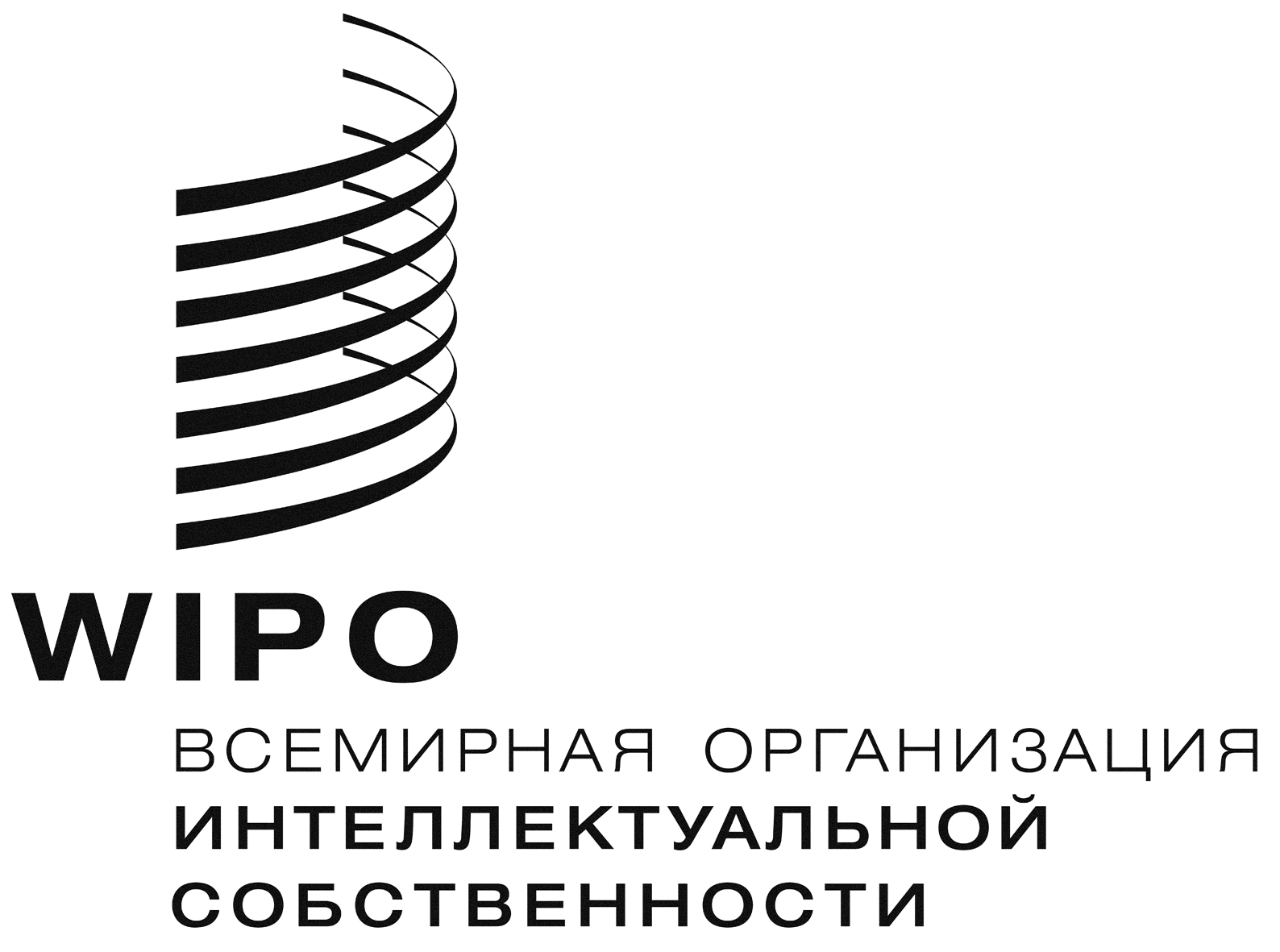 RPCT/WG/10/15    PCT/WG/10/15    PCT/WG/10/15    оригинал: английскийоригинал: английскийоригинал: английскийДата: 12 апреля 2017 г.Дата: 12 апреля 2017 г.Дата: 12 апреля 2017 г.